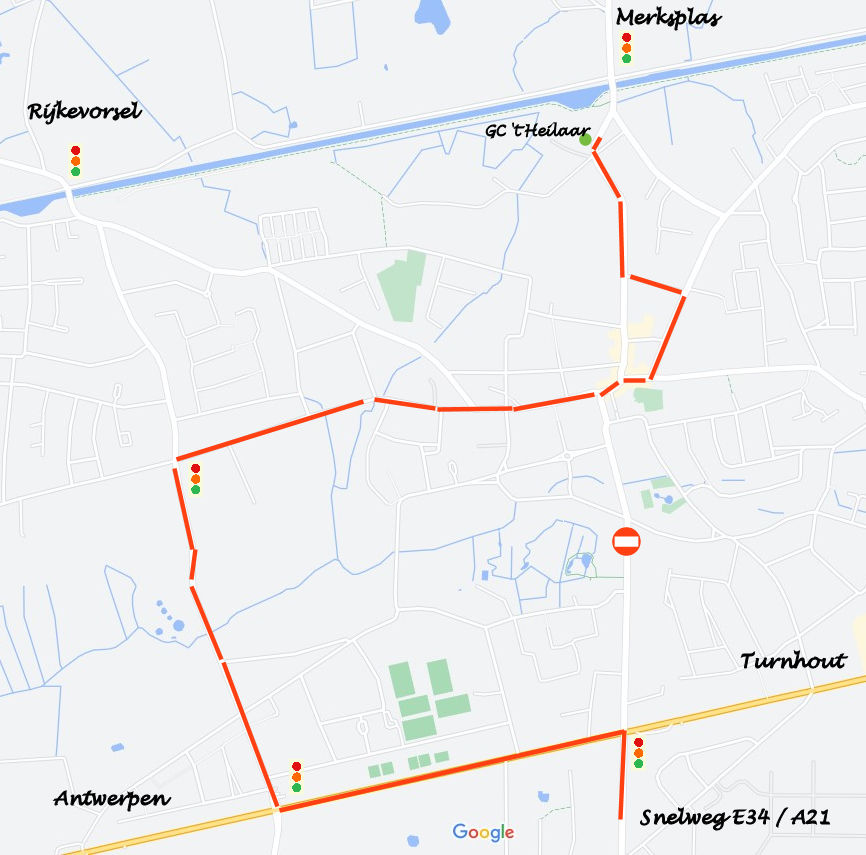 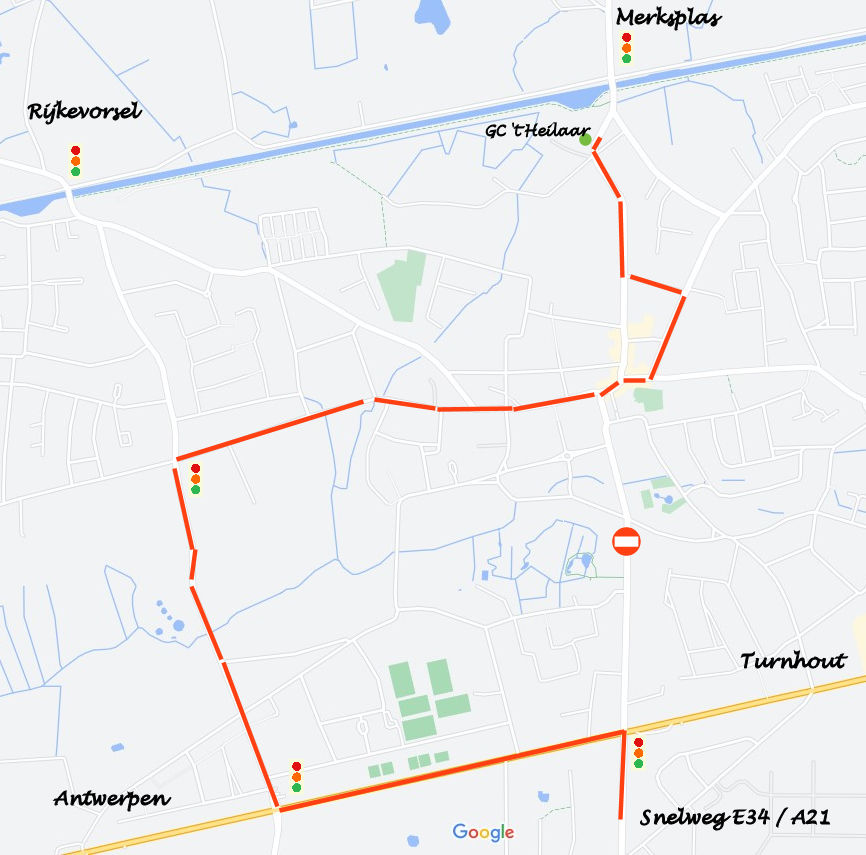 Omleiding van E34/A21 Naar GC ’t HeilaarGierlebaan richting BeerseAntwerpseweg richting Antwerpen (links afslaan)Volgende lichten naar rechts (St. Corneliusstraat (rood gebouw))Volgende lichten naar rechts (Kapelstraat)Tot aan de kerk rijden en dan naar links de hoofdbaan naar rechts volgenLinks afslaan (Vrijwilligersstraat)2de straat links (Albertstraat)Einde straat rechts (Gasthuisstraat gaat over naar Heilaarstraat)+ 450 m aan de linkerkant ligt het GC ‘t Heilaar